ŽÁDOST O VYDÁNÍ ATCL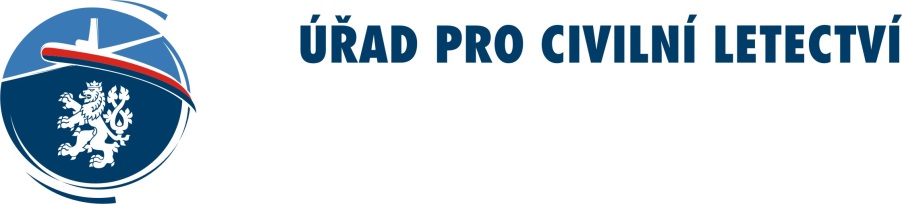 (PRŮKAZU ŘÍDÍCÍHO LETOVÉHO PROVOZU)Část A: Osobní údaje:Část B: Žádost o vydání průkazu: Část C: Požadavky na vydání ATCL: Část D: Prohlášení organizace pro výcvik řídících letového provozu / stanoviště: Část E: Přílohy žádosti: CAA/F-SP-010-3/2015Část F: Záznamy ÚCL: ÚCL plní informační povinnost týkající se způsobu zpracování osobních údajů v souladu s čl. 13 Obecného nařízení o ochraně osobních údajů 2016/679 prostřednictvím svých internetových stránek: http://www.caa.cz/urad v záložce Ochrana osobních údajů.CAA/F-SP-010-3/2015Jméno a příjmení žadatele:Místo a datum narození žadatele:Bydliště žadatele(bude uvedeno v průkazu):Kontakt na žadatele(nepovinný údaj):e-mail:      mobil:      Žádám o vydání ATCL s touto kvalifikací / doložkou:Žádám o vydání ATCL s touto kvalifikací / doložkou:Žádám o vydání ATCL s touto kvalifikací / doložkou:Žádám o vydání ATCL s touto kvalifikací / doložkou:Žádám o vydání ATCL s touto kvalifikací / doložkou:Žádám o vydání ATCL s touto kvalifikací / doložkou:Žádám o vydání ATCL s touto kvalifikací / doložkou:Žádám o vydání ATCL s touto kvalifikací / doložkou:Žádám o vydání ATCL s touto kvalifikací / doložkou:Žádám o vydání ATCL s touto kvalifikací / doložkou:Žádám o vydání ATCL s touto kvalifikací / doložkou:Žádám o vydání ATCL s touto kvalifikací / doložkou:Žádám o vydání ATCL s touto kvalifikací / doložkou:Žádám o vydání ATCL s touto kvalifikací / doložkou:Žádám o vydání ATCL s touto kvalifikací / doložkou:Žádám o vydání ATCL s touto kvalifikací / doložkou:Žádám o vydání ATCL s touto kvalifikací / doložkou:Žádám o vydání ATCL s touto kvalifikací / doložkou:Žádám o vydání ATCL s touto kvalifikací / doložkou:Žádám o vydání ATCL s touto kvalifikací / doložkou:Žádám o vydání ATCL s touto kvalifikací / doložkou:Žádám o vydání ATCL s touto kvalifikací / doložkou:Kvalifikace: Kvalifikace: Kvalifikace: Kvalifikace: Kvalifikace: Kvalifikace: Kvalifikace: Kvalifikace: Kvalifikace: Kvalifikace: Doložka: Doložka: Doložka: Doložka: Doložka: Doložka: Doložka: Doložka: Doložka: Doložka: Doložka: Doložka: ADVADIADIAPPAPSAPSACPACPACSACSAIRAIRGMCTWRGMSGMSGMSRADPARPARSRATCLDatum závěrečné zkoušky:Datum závěrečné zkoušky:Datum závěrečné zkoušky:Datum závěrečné zkoušky:Datum závěrečné zkoušky:Požadované datum konce platnosti místní doložky (je-li požadováno): Požadované datum konce platnosti místní doložky (je-li požadováno): Požadované datum konce platnosti místní doložky (je-li požadováno): Požadované datum konce platnosti místní doložky (je-li požadováno): Požadované datum konce platnosti místní doložky (je-li požadováno): Požadované datum konce platnosti místní doložky (je-li požadováno): Požadované datum konce platnosti místní doložky (je-li požadováno): Požadované datum konce platnosti místní doložky (je-li požadováno): Požadované datum konce platnosti místní doložky (je-li požadováno): Požadované datum konce platnosti místní doložky (je-li požadováno): Požadované datum konce platnosti místní doložky (je-li požadováno): Požadované datum konce platnosti místní doložky (je-li požadováno): Požadované datum konce platnosti místní doložky (je-li požadováno): Požadované datum konce platnosti místní doložky (je-li požadováno): Požadované datum konce platnosti místní doložky (je-li požadováno): Požadované datum konce platnosti místní doložky (je-li požadováno): Stanoviště: Stanoviště: Sektor:Sektor:Požadovaná místní doložka:                                                              Požadovaná místní doložka:                                                              Požadovaná místní doložka:                                                              Požadovaná místní doložka:                                                              Požadovaná místní doložka:                                                              Požadovaná místní doložka:                                                              Požadovaná místní doložka:                                                              Datum vydání:Datum vydání:Datum vydání:Datum vydání:Požadovaná jazyková doložka:                                                          Požadovaná jazyková doložka:                                                          Požadovaná jazyková doložka:                                                          Požadovaná jazyková doložka:                                                          Požadovaná jazyková doložka:                                                          Požadovaná jazyková doložka:                                                          Požadovaná jazyková doložka:                                                          Datum vydání:Datum vydání:Datum vydání:Datum vydání:podpis žadatele: …………………………..podpis žadatele: …………………………..podpis žadatele: …………………………..podpis žadatele: …………………………..podpis žadatele: …………………………..podpis žadatele: …………………………..podpis žadatele: …………………………..podpis žadatele: …………………………..podpis žadatele: …………………………..podpis žadatele: …………………………..podpis žadatele: …………………………..podpis žadatele: …………………………..podpis žadatele: …………………………..podpis žadatele: …………………………..podpis žadatele: …………………………..podpis žadatele: …………………………..podpis žadatele: …………………………..podpis žadatele: …………………………..podpis žadatele: …………………………..podpis žadatele: …………………………..podpis žadatele: …………………………..podpis žadatele: …………………………..ATCO.B.005 (c)(1): Držitel ATCSL (průkazu řídícího letového provozu – žáka);ATCO.B.005 (c)(2): Úspěšné absolvování kurzu pro získání místní doložky a příslušné zkoušky a hodnocení dle Part-ATCO, hlava D, oddíl 3;ATCO.B.005 (c)(3): Osvědčení zdravotní způsobilosti 3. třídy;ATCO.B.005 (c)(4): Prokázání přiměřené úrovně jazykových znalostí; Pro vydání více kvalifikací/doložek je nutné využít tento formulář na každou zvlášť.Žadatel úspěšně absolvoval kurz pro získání místní doložky, doložky ke kvalifikaci a příslušné zkoušky a hodnocení dle Part-ATCO, hlava D, oddíl 3 pro doložky uvedené v části B žádosti.Žadatel úspěšně absolvoval kurz pro získání místní doložky, doložky ke kvalifikaci a příslušné zkoušky a hodnocení dle Part-ATCO, hlava D, oddíl 3 pro doložky uvedené v části B žádosti.Žadatel úspěšně absolvoval kurz pro získání místní doložky, doložky ke kvalifikaci a příslušné zkoušky a hodnocení dle Part-ATCO, hlava D, oddíl 3 pro doložky uvedené v části B žádosti.Žadatel úspěšně absolvoval kurz pro získání místní doložky, doložky ke kvalifikaci a příslušné zkoušky a hodnocení dle Part-ATCO, hlava D, oddíl 3 pro doložky uvedené v části B žádosti.Žadatel úspěšně absolvoval kurz pro získání místní doložky, doložky ke kvalifikaci a příslušné zkoušky a hodnocení dle Part-ATCO, hlava D, oddíl 3 pro doložky uvedené v části B žádosti.Žadatel úspěšně absolvoval kurz pro získání místní doložky, doložky ke kvalifikaci a příslušné zkoušky a hodnocení dle Part-ATCO, hlava D, oddíl 3 pro doložky uvedené v části B žádosti.Žadatel absolvoval výcvikový kurz schválený ÚCL pod čj.:Žadatel absolvoval výcvikový kurz schválený ÚCL pod čj.:dne:Jméno odpovědné osoby TO:Podpis: …………………..Podpis: …………………..Podpis: …………………..ATCSL (průkaz řídícího letového provozu – žáka);Osvědčení zdravotní způsobilosti 3. Třídy;Kopie dokladu totožnosti žadatele (pouze došlo-li ke změně osobních údajů zapsaných v ATCSL);Osvědčení o úspěšném absolvování kurzu pro získání místní doložky a příslušné zkoušky a hodnocení dle Part-ATCO, hlava D, oddíl 3 pro kvalifikaci s doložkami uvedenou v části B žádosti;Doklad o zaplacení správního poplatku za vydání ATCL.Žadatel ,rejstříkové číslo,rejstříkové číslo, uhradil dne:, uhradil dne:, uhradil dne:stanovený poplatek ve výšistanovený poplatek ve výšistanovený poplatek ve výšistanovený poplatek ve výšiPozn. Správní poplatek je hrazen podle Zákona o Správních poplatcích č. 634/2004 Sb., přílohy I, položky 48.Pozn. Správní poplatek je hrazen podle Zákona o Správních poplatcích č. 634/2004 Sb., přílohy I, položky 48.Pozn. Správní poplatek je hrazen podle Zákona o Správních poplatcích č. 634/2004 Sb., přílohy I, položky 48.Pozn. Správní poplatek je hrazen podle Zákona o Správních poplatcích č. 634/2004 Sb., přílohy I, položky 48.Pozn. Správní poplatek je hrazen podle Zákona o Správních poplatcích č. 634/2004 Sb., přílohy I, položky 48.Pozn. Správní poplatek je hrazen podle Zákona o Správních poplatcích č. 634/2004 Sb., přílohy I, položky 48.Pozn. Správní poplatek je hrazen podle Zákona o Správních poplatcích č. 634/2004 Sb., přílohy I, položky 48.Pozn. Správní poplatek je hrazen podle Zákona o Správních poplatcích č. 634/2004 Sb., přílohy I, položky 48.Pozn. Správní poplatek je hrazen podle Zákona o Správních poplatcích č. 634/2004 Sb., přílohy I, položky 48.Pozn. Správní poplatek je hrazen podle Zákona o Správních poplatcích č. 634/2004 Sb., přílohy I, položky 48.Pozn. Správní poplatek je hrazen podle Zákona o Správních poplatcích č. 634/2004 Sb., přílohy I, položky 48.Pozn. Správní poplatek je hrazen podle Zákona o Správních poplatcích č. 634/2004 Sb., přílohy I, položky 48.Přílohy předané leteckému rejstříku, viz část E žádosti.Přílohy předané leteckému rejstříku, viz část E žádosti.Přílohy předané leteckému rejstříku, viz část E žádosti.Přílohy předané leteckému rejstříku, viz část E žádosti.Přílohy předané leteckému rejstříku, viz část E žádosti.Přílohy předané leteckému rejstříku, viz část E žádosti.Přílohy předané leteckému rejstříku, viz část E žádosti.Přílohy předané leteckému rejstříku, viz část E žádosti.Přílohy předané leteckému rejstříku, viz část E žádosti.Vyjádření ONS:Vyjádření ONS:Kvalifikace/doložka:Kvalifikace/doložka:Kvalifikace/doložka:Platnost od/do:Platnost od/do:Vyjádření ONS:Vyjádření ONS:Kvalifikace/doložka:Kvalifikace/doložka:Kvalifikace/doložka:Platnost od/do:Platnost od/do:Jméno, podpis, datum a razítko oprávněné osoby ONS:Jméno, podpis, datum a razítko oprávněné osoby ONS:Jméno, podpis, datum a razítko oprávněné osoby ONS:Jméno, podpis, datum a razítko oprávněné osoby ONS:Jméno, podpis, datum a razítko oprávněné osoby ONS:Jméno, podpis, datum a razítko oprávněné osoby ONS:Jméno, podpis, datum a razítko oprávněné osoby ONS:Průkaz převzal:Průkaz převzal:dne:dne: